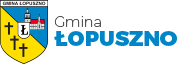 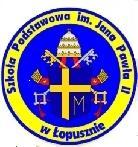 Czy znasz życie 
i mowę swych przodków?Zapytaj babcię,zapytaj dziadkaKonkurs pod Patronatem HonorowymWójta Gminy Łopuszno Pani Ireny MarciszRegulamin  1. Organizatorem konkursu jest Szkoła Podstawowa im. Jana Pawła II 
      w Łopusznie.      2. Celem konkursu jest nawiązanie przez uczniów międzypokoleniowej        więzi, aby poznać życie i mowę swych przodków.   3. Do udziału w konkursie zapraszamy uczniów klas  IV-VIII.   4. Konkurs składa się z  zestawu 40 pytań.  Odpowiedzi należy wpisać 
      w miejsca kropek.                  6. Zestaw pytań  dostępny jest:       - w formie elektronicznej na stronie szkoły,     - w formie papierowej w sekretariacie szkoły.  7. Odpowiedzi  – tylko w formie papierowej – prosimy dostarczyć 
      do sekretariatu szkoły do 16 czerwca  2020r.  8. Ocena nadesłanych odpowiedzi i ogłoszenie wyników nastąpi       do 26 czerwca 2020r. 10. Wszyscy uczestnicy konkursu otrzymają:      - upominki,      - ocenę celującą/bardzo dobrą z języka polskiego i historii,     - punkty z zachowania. Aby odpowiedzieć na pytania konkursowe uczniowie powinni skorzystać z różnych źródeł wiedzy. Najcenniejszym jest rozmowa 
ze starszym pokoleniem- Zapytaj babcię, zapytaj dziadka. Dla młodszego pokolenia konkurs ma wartość edukacyjną, a dla osób starszych będzie relaksem i wspomnieniem minionych lat.Uczniowie mogą także skorzystać z Internetu bądź słowników.Pomysłodawcą konkursu i autorem pytań jest świętokrzyski regionalista, związany także z łopuszańska ziemią, Pan Marian Kwiecień.Organizatorzy 